OUR	LADY OJF GOOD COUNSEL	APRIL26Optional MemorialAn alternative reading follows this one.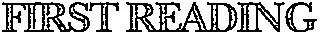 A reading from the book of the prophet Isaiah.2	The people who walked in darkness have seen  a great light;those who lived in a land of deep darkness­ on them light has shone.3	You, 0 Lord, have multiplied the nation, you have increased its joy;they rejoice before you as with joy at the harvest, as people exult when dividing plunder.4	For the yoke of their burden,and the bar across their shoulders, the rod of their oppressor,you have broken as on the day of Midian. 5	For a child has been born for us,a son given to us;authority rests upon his shoulders; and he is namedWonderful Counsellor, Mighty God, Everlasting Father, Prince of Peace.7		His authority shall grow continually, and there shall be endless peacefor the throne of David and his kingdom.Isaiah 9.2a-4, 6-7A son is given to us.The Lord will establish and uphold itwith justice and with righteousness	\from time, onward and forevermore.The zeal of the Lord of hosts will do this.The word of the Lord.A period of silence is observed after the reading.orActs 1.12-14; 2.1-4The apostles, together with Mary, were constantly devoting themselves to prayer.A reading from the Acts of the Apostles.After Jesus had been taken up into heaven,the apostles returned to Jerusalem from the mount called Olivet, which is near Jerusalem, a sabbath day's journey away.When they had entered the city,they went to the room upstairs where they were staying, Peter, and John, andJames, and Andrew, Philip and Thomas, Bartholomew and Matthew, James son of Alpheus,and Simon the Zealot, and Judas son of James.All these were constantly devoting themselves to prayer,-together with certain women, including Mary the mother of Jesus, as well as his brothers.When the day of Pentecost had come, they were all together in one place.And suddenly from heaven there came a sound like the rush of a violent wind,and it filled the entire house where they were sitting. Divided tongues, as of fire, appeared among them, and a tongue rested on each of them.All of them were filled with the Holy Spirit and began to speak in other languages,as the Spirit gave them ability. The word of the Lord.A period of silence is observed after the reading.                                         Psalm 104.la+24, 29b-30, 31+34 (R.24)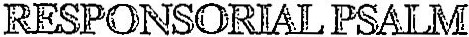 R. Lord, how great are your works!Bless the Lord,0	my soul.0 Lord my God, you are very great.24		0 Lord, how manifold are your works! In wisdom you have made them all; the earth is full of your creatures. R.When you take away their breath, they die and return to their dust.When you send forth your spirit, they are created; and you renew the face of the earth. R.May the glory of the Lord endure forever; may the Lord rejoice in his works.34		May my meditation be pleasing to him, for I rejoice in ·the Lord. R.GOSPELACCLAMATIONThis verse may accompany the singing of the Alleluia.If the Alleluia is not sung, the acclamation is omitted.To me bel0ng counsel and prudence;understanding and strength are mine.Proverbs 8.14Gospel	John 2.1-11The mother of Jesus was at Cana with him.A reading from the holy gospel according to John.There was a wedding in Cana of Galilee, and the mother of Jesus was there.2	Jesus and his disciples had also been invited to the wedding.3	When the wine gave out, the mother of Jesus said to him, "They have no wine."4	And Jesus said to her,'Woman, what concern is that to you and to me?My hour has not yet come."5	His mother said to the servants, "Do whatever he tells you."6		Now standing there were six stone water jars for the Jewish rites of purification,each holding about one hundred litres.7	Jesus said to the servants, "Fill the jars with water." And they filled them up to the brim.